BulletinThe Invercargill Parish of the Methodist Church of New Zealand.Te Hahi Weteriana o Aotearoa.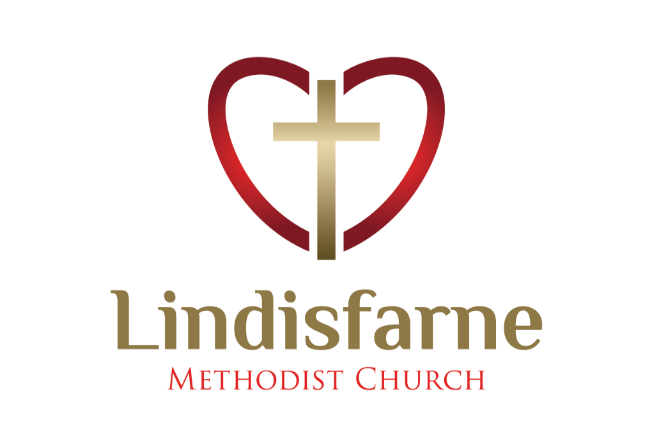 Lindisfarne Methodist Church, Worship and Community Centre.22 Lindisfarne Street.  Invercargill 9812                Phone    216-0281.e-mail: office@lindisfarne.org.nz         Website:  www.lindisfarne.org.nz Lindisfarne Methodist Church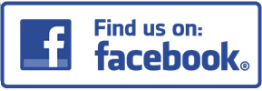 Sunday June 13th 2021.10.00am: Lindisfarne Service led by the Reverend Peter Taylor.  1.00pm: Tongan Service.1.00pm:  Fijian Service.2.00pm: Peacehaven Service led by the Reverend Peter Taylor.Prayer:  Lord, the shortest day is almost upon us. As days draw in, may we be reminded of the wonderful world you created. Help us have the time to reflect on the magnificence of the seasons, which in this part of the planet have such striking contrasts and features. For full moons, frosty mornings and bright sunny days we thank you, and for the blessings of each day. Thank YouLast night’s dinner was a splendid effort and much enjoyed.  Special thanks must go to Raewyn Birss and her team, who went out of their way to make the meal such a delight.  Thanks too to all those who contributed so much to the success of the evening.Frozen Soup for Sale The Outreach Committee has made three soups again this year – leek and potato, vegetable, chicken pumpkin and rice - $4 a pottle. Dot and Christine will be selling it in the foyer after today’s service. IOUs will be accepted.Auditorium Flower ArrangementsThe Property Committee is grateful for the Auditorium flower arrangement each week but requests that disposal of the old arrangements should in the correct rubbish bins.Please use either of the red lidded bins that are located alongside the car park entrance to the Multipurpose Room A.                    Alternatively, the green lidded bin beside the garage can be used but the foliage should be cut to a manageable size and any non-compostable material should be put in a red lidded bin.           Artificial flowers and foliage will be kept in the storeroom.Please leave a note with any displays to be kept.Cheese Rolls$8 a dozen or three dozen for $30Cheese roll making Thursday 1st evening and Saturday 3rd July morning. We will need lots of helpers.Order forms are available in the foyer.Pink sheets for Thursday, white sheets for Saturday.If you are ordering just for yourself, write your name on sheet number one.If you can get orders from family and friends, take the sheets you need (pink for Thursday, white for Saturday) and sign your name on the master sheet.Margaret will explain the process if you need help.Tax RebatesTax rebates for charitable donations 2020-21 are being paid already. See Margaret if you need a form to apply for your 33% of donations made.You may choose to pass this on to the church or others or keep it yourself. Please let Margaret know if you are paying us all or some of your rebate.The best way to predict your future is to create it.Abraham LincolnROSTER FOR SUNDAY DUTIES.CENTRE DUTIESSome Invercargill Parish Key PersonnelPresbyter & Parish Council Chairman 	Reverend Peter Taylor 216 0281Parish Council Secretary		Carolyn WestonParish Stewards			Sarah Jenkin, Evelyn Cruickshank, Carolyn McDonaldTreasurer			David LittleParish Council Congregational Representatives				Margaret Brass, Mags Kelly, Darren Weston Bookings			Phone Office 216 0281Prayer Chain Co-ordinator	Mags KellyBulletin Editors			Peter Lankshear, Margaret BrassCommittee Convenors    Pastoral/Outreach – Noeline Collie    (Pastoral Care Team – Betty Snell)    Finance/Property – Cam McCulloch  (Health & Safety – Darren Weston)	    Worship/Education – Neil CruickshankCalendarCalendarCalendarSunday 13th June10.00am1.00pm1.00pm2.00pm3.00pmLindisfarne Service led by the Reverend Peter Taylor. Fijian Service.Tongan Service.Peacehaven Service led by the Reverend Peter Taylor.Private Booking.Monday 14th 5.30pmGirl Guides New Zealand.Tuesday 15th 5.00pm7.00pmPrivate Booking.Kiribati Group.Wednesday 16th     7.30pmChoir Practice.Thursday 17th 1.30pmSit and be Fit.Friday 18th   4.30pm7.00pmFriday Club.Kiribati Group.Saturday 19th 7.00pmPrivate Booking.Sunday 20th June10.00am10.00am1.00pmLindisfarne Service led by the Reverend Peter Taylor.Bluff Service led by Neil SalterTongan Service.SundayJune 13th June 20th June 27th July 4th DOOR AND WELCOMENicol MacfarlaneMargaret BrassMuriel and Cam McCullochMargaret BrassJessie CampbellGlenys and Ian FindlayVANFindlay CollieSharon TaylorIan FindlayBryon KingMORNING TEAAnnette and David LittleJudith Stevens Raewyn BirssKeith and Carol McKenzieNoeline and Findlay CollieFLOWERSIta SafoleRaewyn BirssDorothy KingMags KellyNOTICESCarolyn McDonaldNoeline CollieEvelyn CruickshankSarah JenkinCRECHECarol McKenzieCarol McKenzieBetty SnellSharon TaylorKIDS KLUBAnnette LittleAnnette LittleNoeline CollieNoeline CollieWEEK OFLAWNSSECURITYJune 14th – June 20th Neil SalterHartley HareJune 21st – June 27th Bryon KingDaphne SalterJune 28th – July 4th Ian FindlayRuni SafoleJuly 5th – July 11th Nicol MacfarlaneBryon King